28 мая в дошкольных группах МОУ Отрадновской сош был организован семинар «Приобщение к чтению детей дошкольного возраста как средство развития социально-коммуникативных навыков». Участниками семинара стали воспитатели сельских детских садов п. Алтыново, д. Василево,  д. Бурмасово . Для коллег была организована выставка дидактических игр, проектов, пособий, разработанных воспитателями ДГ, проведена образовательная деятельность с использованием лепкарты (Семенова Т.В.) и мастер-класс по песочной терапии  (Соколова И.А.), а также подготовлены выступления о работе по приобщению к совместному чтению дошкольников и презентация методического пособия. В заключении, психологом Бобарыкиной В.В проведен психологический тренинг. Семинар получил положительные отзывы всех гостей.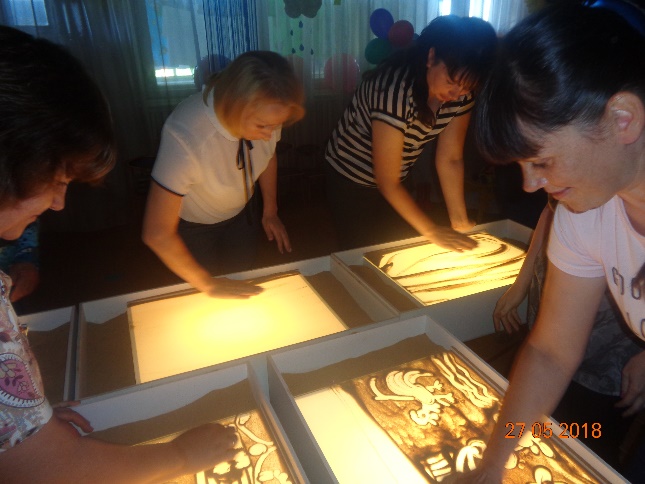 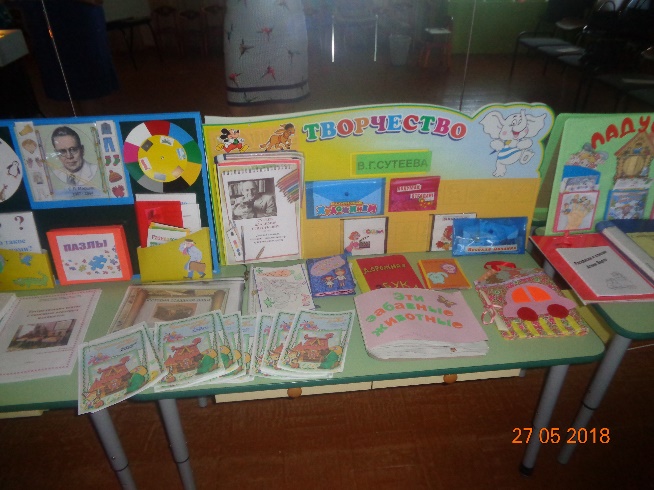 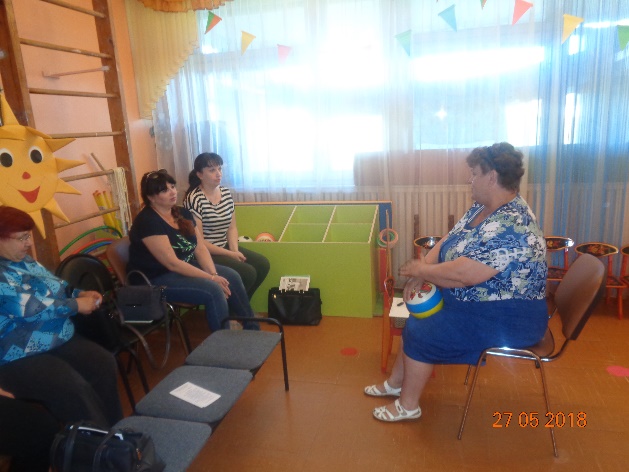 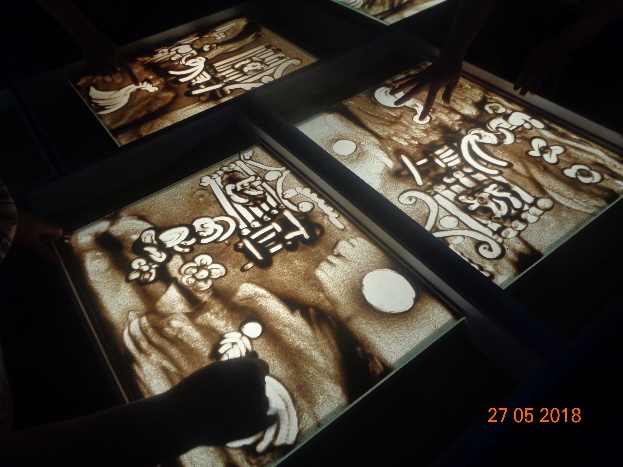 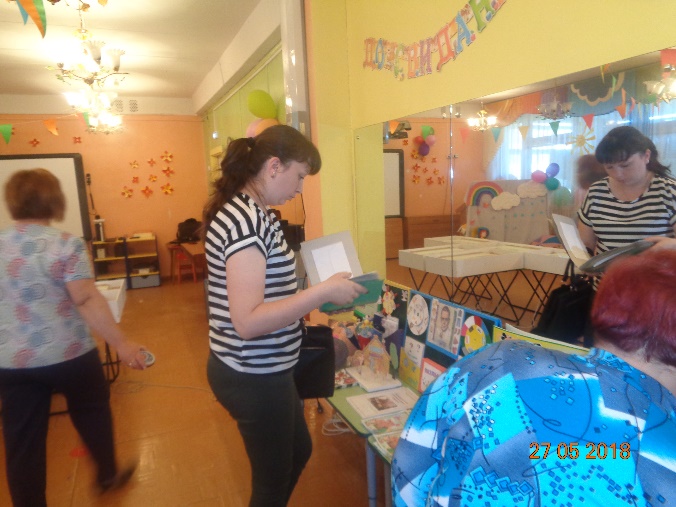 